Transparency MasterEcological Habitat Diagrams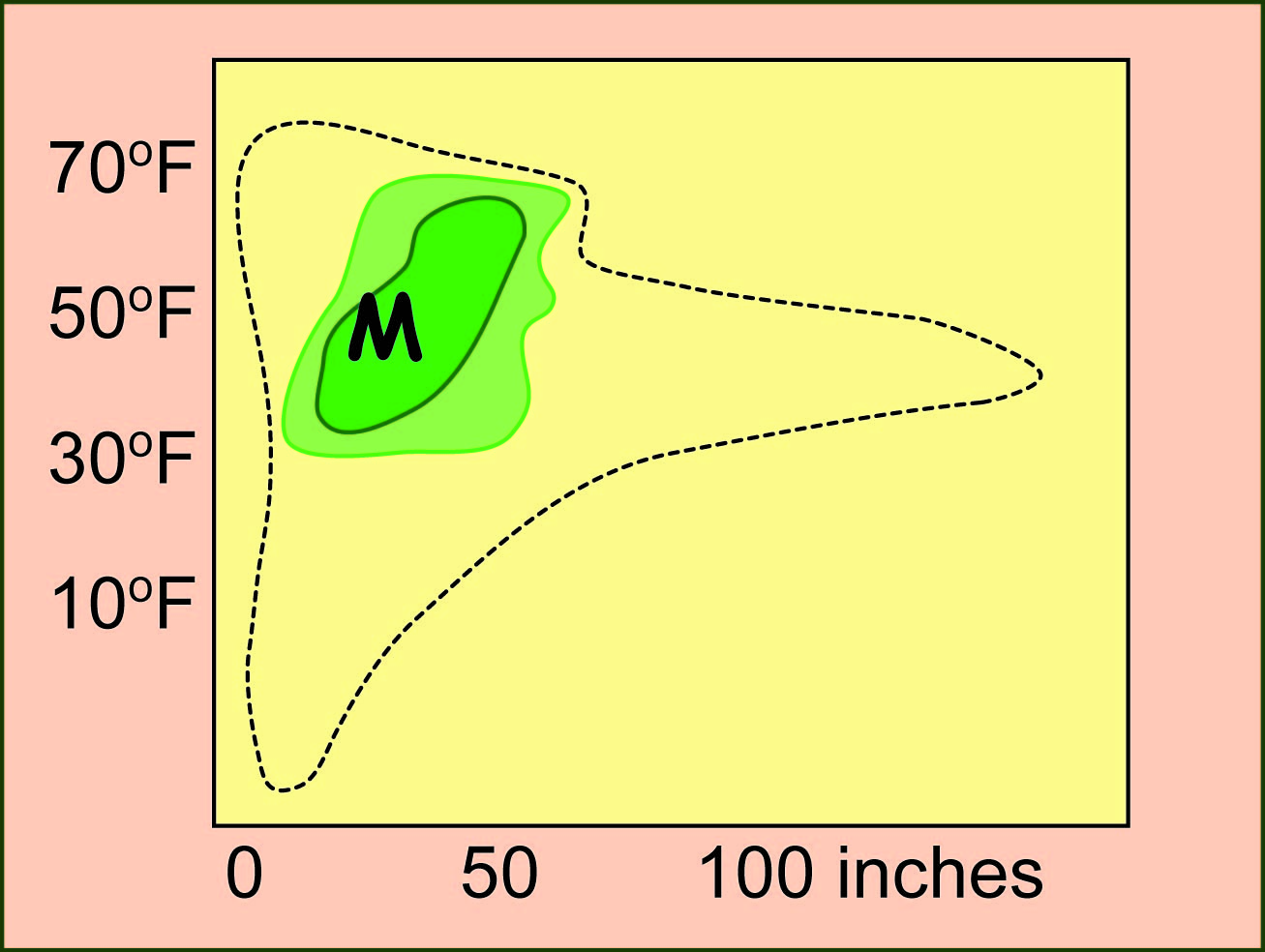 M = MichiganTransparency MasterMatching Tree Species with Ecological Habitat Diagrams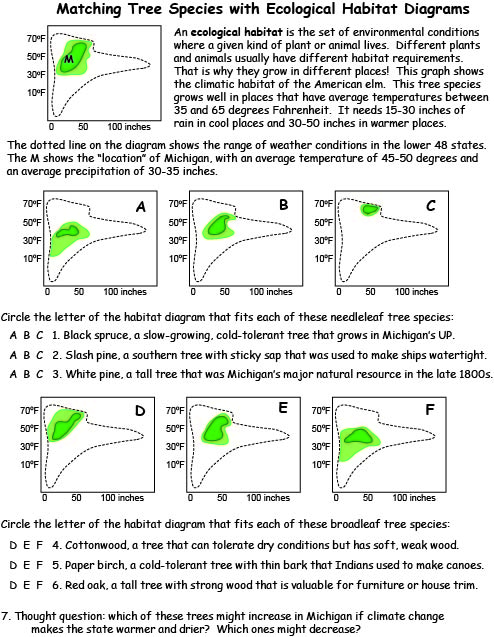 Predicting the Future Ranges of Important Tree SpeciesSugar Maple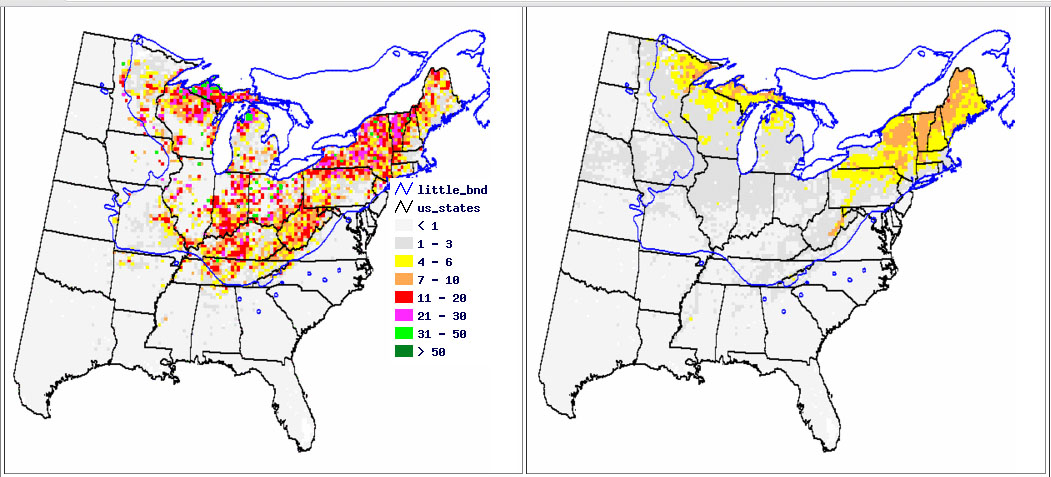 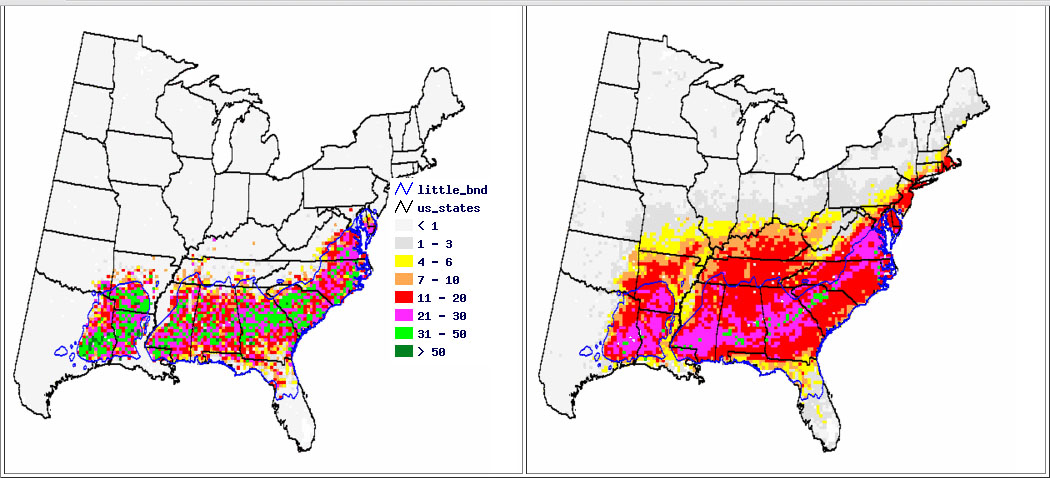 Predicting the Future Ranges of Important Tree SpeciesPredicting the Future Ranges of Important Tree Species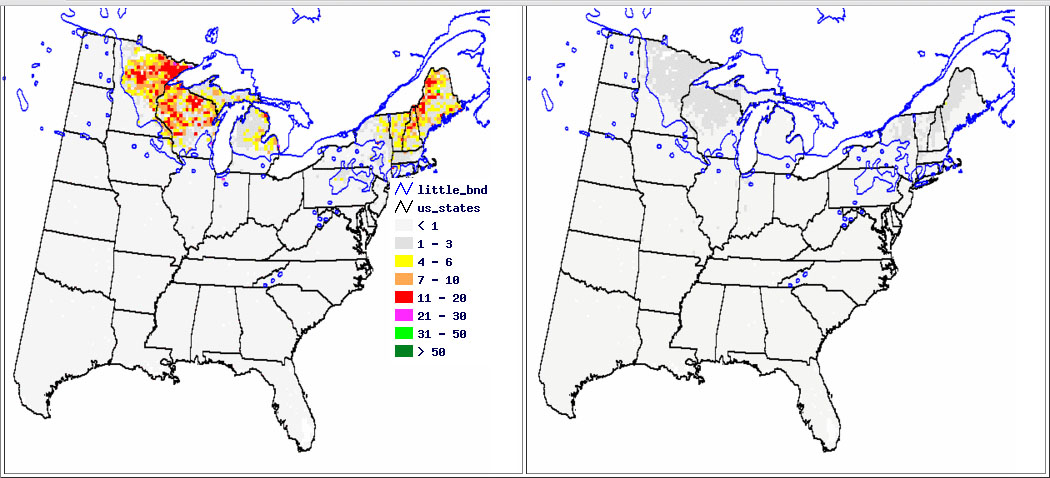 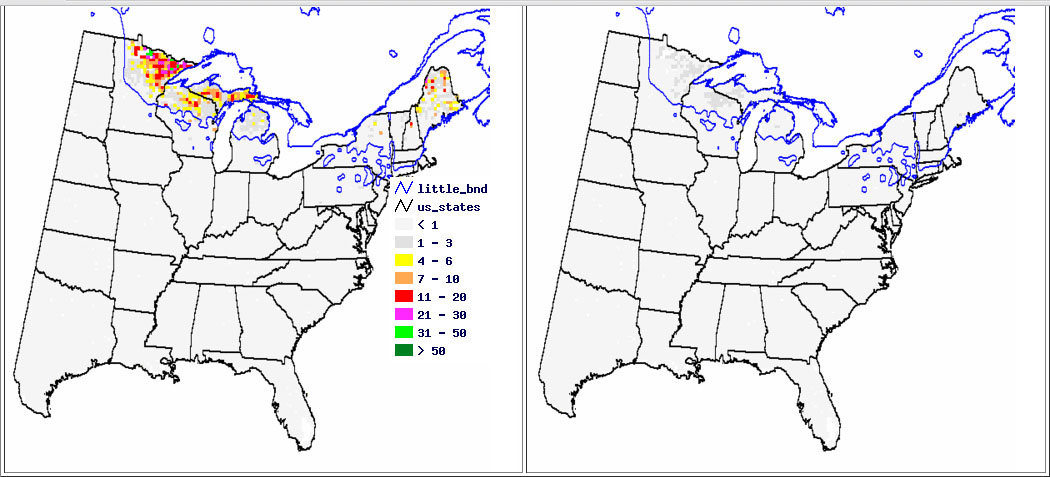 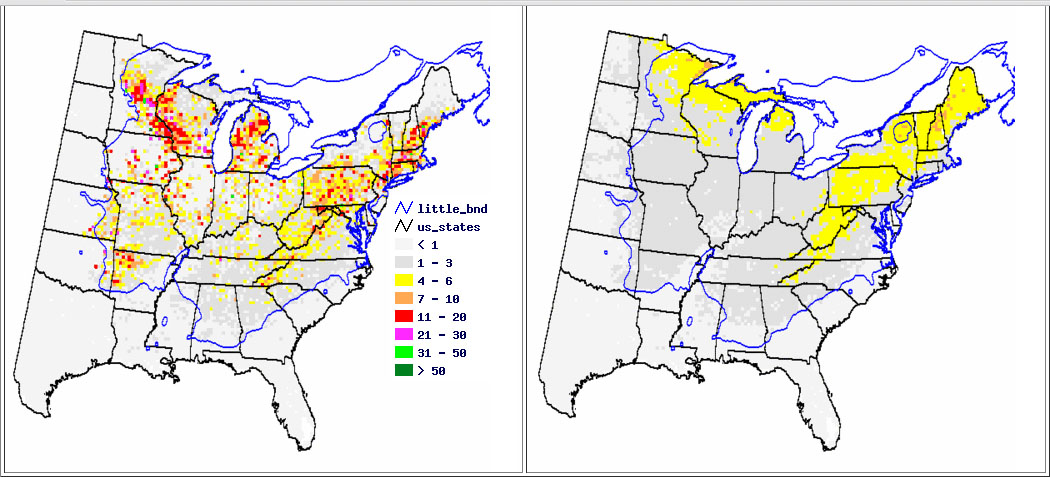 Predicting the Future Ranges of Important Tree Species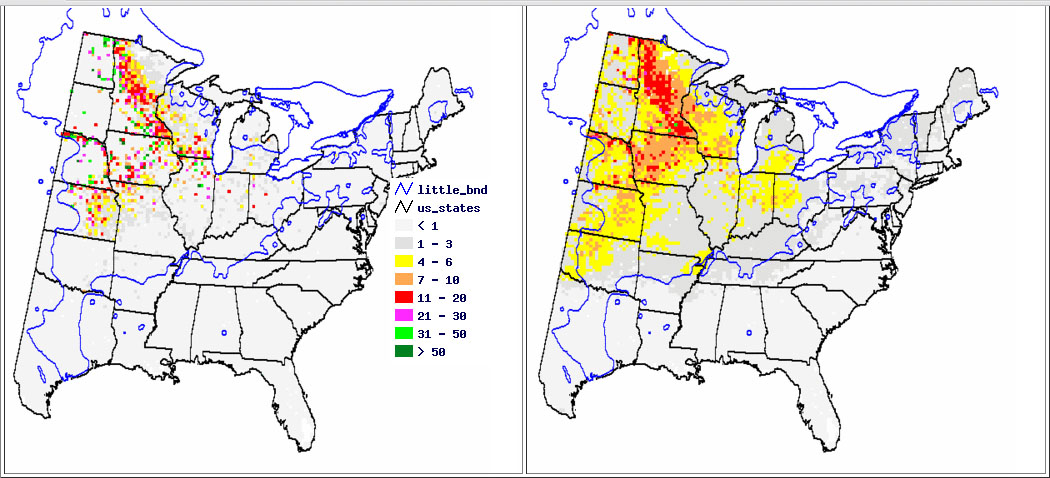 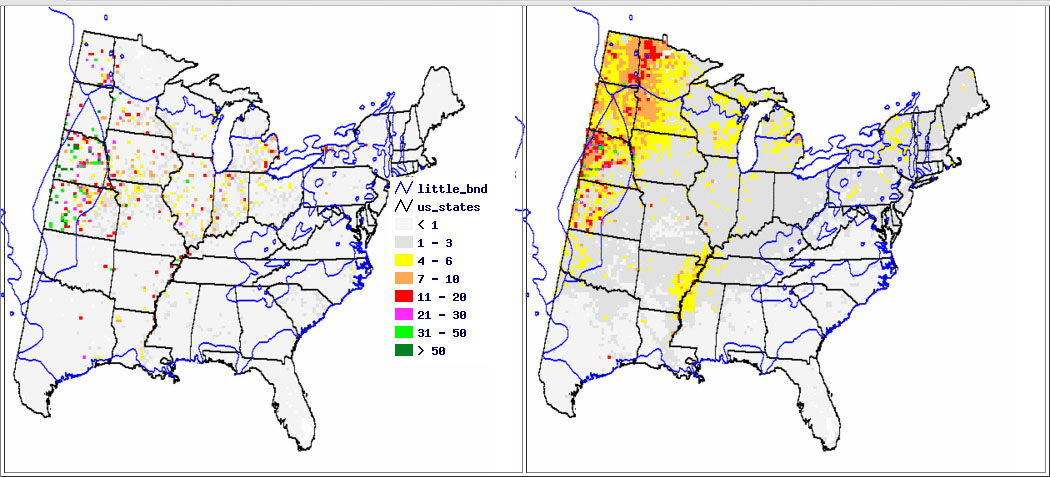 